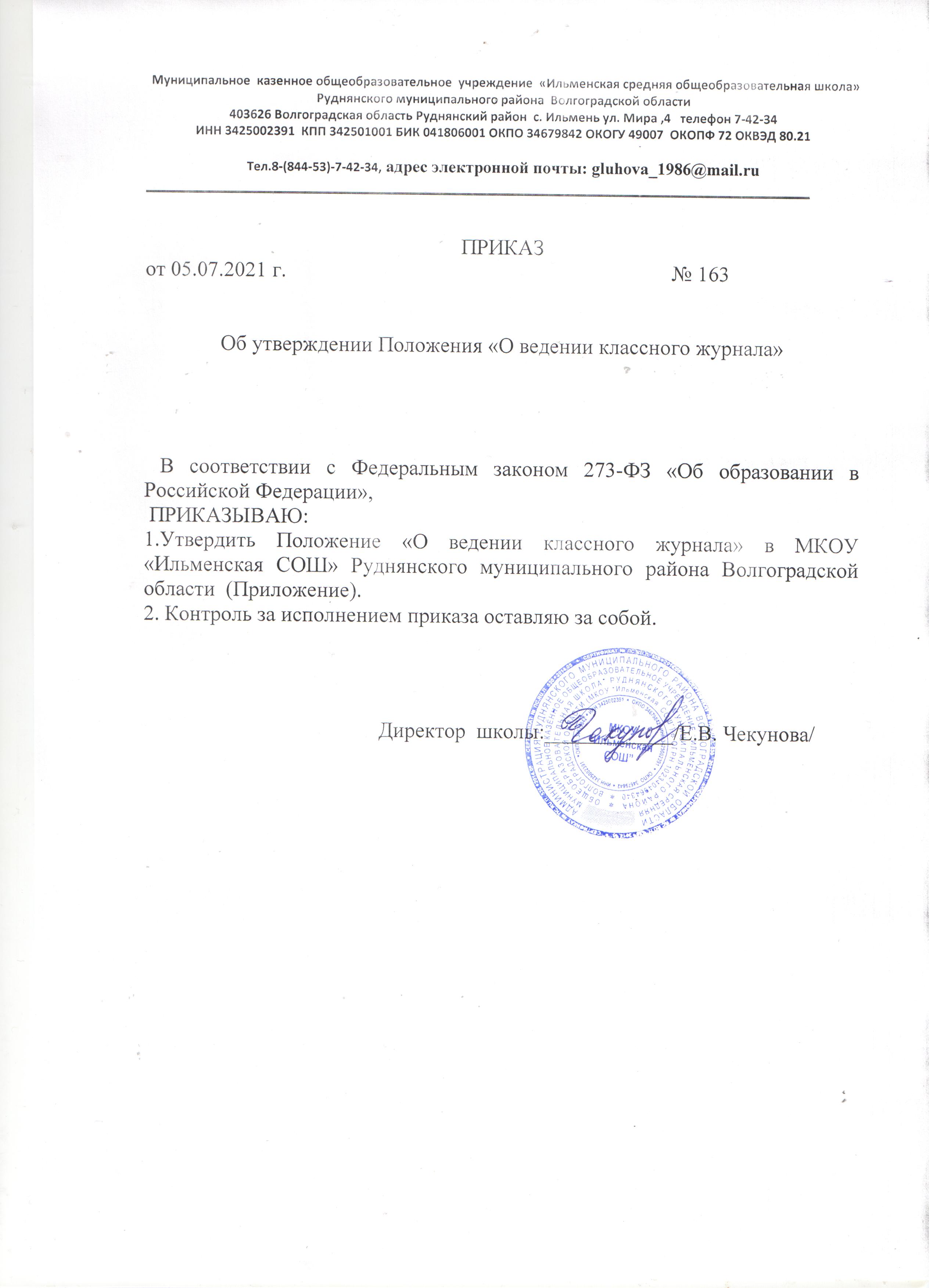                                                                                          Приложение УТВЕРЖДЕНОприказом МКОУ «Ильменская СОШ»Руднянского муниципального района Волгогражской областиот 05.07.2021 № 163ПОЛОЖЕНИЕ
 «О ведении классного журнала»   МКОУ «Ильменская СОШ» Руднянского муниципального района Волгоградской области   1. Общие положения1.1. Положение о ведении классных журналов в МКОУ «Ильменская СОШ» (далееПоложение) разработано в соответствии с Федеральным законом 273-ФЗ «Об образовании в Российской Федерации», Уставом школы и регламентирует требования к ведению школьной документации. Классный журнал является государственным нормативным финансовым документом, ведение которого обязательно для каждого учителя и классного руководителя.1.2. Классный журнал, а также журналы индивидуальных и групповых занятий, журналыфакультативных занятий и элективных курсов, журналы учета кружковой работы ивнеурочной деятельности являются финансовыми документами, в которых фиксируетсяфактически проработанное время, поэтому заполнение журналов заранее или с опозданием не допускается.1.3. Директор школы и заместитель директора по УР обеспечивают хранение классныхжурналов и систематически осуществляют контроль за правильностью, своевременностью и систематичностью их ведения.2. Общие рекомендации2.1. На обложке журнала наименование лицея записывается в соответствии с наименованием, закрепленным в его Уставе.2.2. Классный журнал рассчитан на один учебный год. В школе используются виды классных журналов: для 1-4 классов, 5-9 классов, 10-11 классов2.3. Журналы хранятся в школе в течение 5 лет, после чего из журнала изымаются страницы со сводными данными успеваемости и перевода обучающихся данного класса.Сформированные за год дела (сброшюрованные) хранятся в лицее не менее 25 лет (всоответствии с Методическими рекомендациями по работе с документами в образовательных учреждениях // Письмо Министерства образования РФ от 20 декабря 2000 г. № 03-51/64).2.4. Название предметов в журнале и количество недельных часов на их освоение должнысоответствовать перечню предметов учебного плана на текущий год, утвержденногодиректором школы.2.5. На левой стороне разворота журнала записывается с прописной буквы название предмета в строгом соответствии с учебным планом лицея полностью, без сокращений. Дата проведения урока указывается арабскими цифрами (09.12). На правой стороне разворота журнала указываются полные фамилия, имя и отчество учителя, ведущего данный предмет, в строгом соответствии с данными паспорта.2.6. «Листок здоровья» заполняется медицинским работником либо классным руководителем в соответствии с медицинской картой ребёнка в первую неделю учебного года, а также после диспансеризации во второй половине учебного года.2.7. Сведения о занятиях в факультативах, кружках, секциях заполняются класснымруководителем по школьным журналам дополнительного образования, по результатамсобеседований или анкетирования учащихся.2.8. «Замечания по ведению классного журнала» заполняются заместителем директора по УР.2.9. В классном журнале записываются только предметы учебного плана, входящие вобязательную учебную нагрузку и стоящие в расписании первой половины дня.Факультативы, элективные курсы, индивидуальные занятия, проводимые во второй половине дня, записываются в отдельных журналах.2.10. Все записи в классном журнале должны быть сделаны ручкой синего цвета, запрещается использовать на одной странице разные цвета чернил, записи должны быть без подчисток; запрещается использование корректора для замазывания неверных записей; исправление неправильно выставленных отметок осуществляется путем зачеркивания одной чертой предыдущей отметки и выставления рядом новой. При этом в конце данной страницы журнала делается соответствующая запись, например: «Отметка Иванову Петру за 09.12 исправлена на «4» (хорошо), далее – подпись директора школы, печать школы.2.11. К ведению журнала допускаются только педагогические работники, проводящие уроки в конкретном классе, а также администрация школы.3. Обязанности классного руководителя по заполнению журнала3.1. Классный руководитель заполняет: титульный лист (обложку), оглавление (с.2), списки учащихся (фамилия и имя полностью) в алфавитном порядке на всех страницах в строгом соответствии с данными свидетельства о рождении (паспорта), общие сведения об обучающихся, сведения о количестве пропущенных уроков, сводные ведомости успеваемости и посещаемости (номенклатура предметов должны соответствовать перечню предметов учебного плана), сведения о занятиях в факультативах, кружках, секциях.3.2. Номер класса указывается на обложке журнала.3.3. Общие сведения об учащихся заполняются классным руководителем строго по личным делам.3.4. Классный руководитель ежедневно ведет учет пропусков занятий обучающимися,подводит итоги о количестве дней и уроков, пропущенных каждым обучающимся за четверть, учебный год.3.5. В конце каждой четверти классный руководитель вносит итоговые отметки в своднуюведомость, в конце учебного года оформляет последние страницы журнала с итоговымиотметками, внося запись о решении педсовета по итогам учебного года («переведен вследующий класс», «выпущен из школы» т.д.), указав число и номер протокола педсовета.Так, в графе «Решение педагогического совета» классный руководитель записывает в 1-8-х х классах «Переведен(а) в… класс. Протокол №… от… мая 20… г.». Эта запись должна стоять в каждой ячейке (у каждого ученика); в 9 классе «Освоил ООП ООО из 9 кл. Протокол №… от… июня 20… г. , в 11 классе « Освоил ООП СОО из 11 кл. Протокол №… от… июня 20… г. Эта запись должна стоять в каждой строчке (у каждого ученика).3.6. Все изменения в списочном составе обучающихся (прибытие, выбытие, перевод наиндивидуальное обучение на дому и др.) может фиксировать только классный руководитель после издания соответствующего приказа по школе. Дата выбытия (прибытия) вносится в журнал на строку с фамилией обучающегося (например, Петров Андрей выбыл (прибыл) 09.10.2013).4. Обязанности учителей-предметников по заполнению журнала4.1. Учитель обязан систематически проверять и оценивать знания учащихся, а также отмечать посещаемость обучающихся на уроке (в случае отсутствия ученика ставится «н»).4.2. Учитель на левой странице журнала ставит дату урока (арабскими цифрами), присдвоенном уроке – дату записывает дважды, выставляет отметки за устные ответы и письменные работы (в колонку за то число, когда проводилась работа). Запрещаетсявыставление отметок «задним числом».4.3. В клетках для отметок учитель имеет право записывать только один из следующихсимволов – «2», «3», «4», «5», «н».. Выставление в журнале точек, отметок со знаком «минус» не допускается.4.4. Не допускается вертикальное отчеркивание отметок, вертикальные записи: к. раб., сам. раб., диктант и др.4.5. Если проводятся занятия на дому, учителя - предметники, ведущие занятия, выставляют отметки (текущие и итоговые) только в специальном журнале для индивидуального обучения на дому. В классном журнале на левой развернутой странице листа в отметочной строке напротив фамилии учащегося делается запись: «индивидуальное обучение на дому». Эти же учителя в конце зачетного периода выставляют в классный журнал только итоговые отметки (за четверть, полугодие, год), которые классный руководитель переносит в итоговую ведомость.4.6. На правой стороне разворота журнала учитель обязан записать тему, изученную на уроке, и задания на дом. Количество часов по каждой теме, а также тема урока должнысоответствовать утвержденному календарно-тематическому планированию из рабочейпрограммы по предмету. Указываются не только темы уроков (формулировка темы должна быть конкретной, отражающей проблему, рассматриваемую на уроке), но и темыпрактических, лабораторных работ, экскурсий, контрольных работ (в том числе диктантов), уроков с использованием информационных технологий и видеоуроков. Например, Практическая работа №5 «Размещение топливных баз» (или без номера), Лабораторная работа №2 «Измерение массы на рычажных весах», Контрольный диктант №2 «Сложное предложение», Контрольная работа №1 «Движение и взаимодействие тел» и т.п. При проведении сдвоенных уроков делается запись темы каждого урока в каждой графе. При записи темы урока или практической работы, а также при заполнении домашнего задания допускаются сокращения.4.7. В графе «Домашнее задание» записывается содержание задания, страницы, номера задач и упражнений с отражением специфики организации домашней работы. Например,«проверить…, составить план к тексту, составить или заполнить таблицу, учить наизусть,ответить на вопросы, домашнее сочинение, реферат, сделать рисунок и др. Если наконкретном уроке домашнее задание не задается, графа «Домашнее задание» остается пустой.4.8. Объем домашнего задания должен соответствовать нормам, определенным в п.10.30СанПиН 2.4.2.2821-10 для данной возрастной группы (объем домашних заданий (по всемпредметам) должен быть таким, чтобы затраты времени на его выполнение не превышали (в астрономических часах): во 2-3 классах - 1,5 ч, в 4-5 классах - 2 ч, в 6-8 классах - 2,5 ч, в 9-11 классах - до 3,5 ч).4.9. В конце четверти, учебного года на правой развернутой странице в графе «Что пройдено на уроке» учитель делает запись о прохождении программы:Дано уроков фактически …, по плану … роспись5. Выставление итоговых отметок5.1. Итоговые отметки учащихся за четверть, полугодие, год должны быть обоснованы.5.2. Для объективной аттестации учащихся за четверть и полугодие необходимо наличие не менее трех отметок в месяц (при 2-часовой недельной учебной нагрузке по предмету) и более (при учебной нагрузке более 2-х часов в неделю) с обязательным учетом качества знаний учащихся по письменным, лабораторным и практическим работам.5.3. Итоговые отметки за каждую учебную четверть и полугодие выставляются в столбец,следующий непосредственно за столбцом даты последнего урока.5.4. Годовая отметка выставляется в столбец, следующий непосредственно за столбцомотметки за последнюю четверть, полугодие.5.5. В случае сдачи экзамена при завершении обучения конкретного предмета отметка заэкзамен выставляется в столбец, следующий непосредственно за столбцом годовой отметки.5.6. Итоговые отметки по предметам, завершающимся сдачей экзамена, выставляются встолбец, следующий непосредственно за столбцом отметки за экзамен.5.7. Не допускается выделять итоговые отметки.6. Контроль6.1. Администрация лицея обязана систематически осуществлять контроль ведения журналов.Журнал проверяется на предмет оценки:* правильности и своевременности записи тем уроков;* системы контроля и оценки со стороны педагога;* дозировки домашнего задания;* соответствия пройденных тем учебному плану и тематическому планированию рабочейпрограммы педагога;* соблюдения норм проведения контрольных, лабораторных работ;* посещаемости уроков и др.6.2. Заместитель директора по УРВ по итогам проверки делает записи в графе «Замечания по ведению классного журнала» с указанием цели проверки и замечаний. По итогам повторной проверки делается отметка об устранении обнаруженных ранее замечаний. Все записи подкрепляются подписью проверяющего. В случае нарушений, допущенных при ведении классного журнала, учителю-предметнику или классному руководителю, а также заместителю директора по учебной работе может быть объявлено дисциплинарное взыскание за невыполнение своих должностных обязанностей в соответствии с Трудовым кодексом Российской Федерации.6.3. В конце учебного года классный руководитель сдает журнал заместителю директора по УРВ. После проверки журнала заместитель директора производит запись: «Журнал проверен и принят для сдачи в архив. Дата. Подпись».